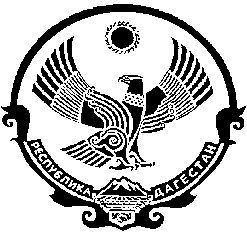                                    СОБРАНИЕ ДЕПУТАТОВ  МУНИЦИПАЛЬНОГО ОБРАЗОВАНИЯ «БЕЖТИНСКИЙ УЧАСТОК»368410, Республика Дагестан, Цунтинский район, с. Бежтат.: (872 2)55-23-01, 55-23-02, ф. 55-23-05, bezhta-mo@mail.ru,  admin@bezhta.ru«23»марта 2020годас. Бежта                                № 11РЕШЕНИЕО принятии ставки единого налога на вмененный доход на территории муниципального образования «Бежтинский участок».В соответствии со статьей 346.31 главы 26.3. налогового кодекса Российской Федерации «Система налогообложения в виде единого налога на вмененный доход для отдельных видов деятельности»,  для поддержки субъектов малого и среднего предпринимательства, оказавшихся в зоне риска с угрозой распространения новой коронавирусной инфекции в Республике Дагестан,  руководствуясьУставом МО «Бежтинский участок», Регламентом Собрания депутатов МО «Бежтинский участок»,Собрание депутатов МО «Бежтинский участок» выносит:РЕШЕНИЕ:Установить на территории  муниципального образования «Бежтинский участок» ставку единого налога на вмененный доход для отдельных видов деятельности в размере 7,5% величины вмененного дохода.     2. Настоящее решение вступает в силу с 01 апреля 2020 года.3. Настоящее решение  опубликовать в газете «Бежтинский вестник» и разместить на сайте МО «Бежтинский участок».Председатель Собрания депутатовМО «Бежтинский участок»                           ИсмаиловШ.М.